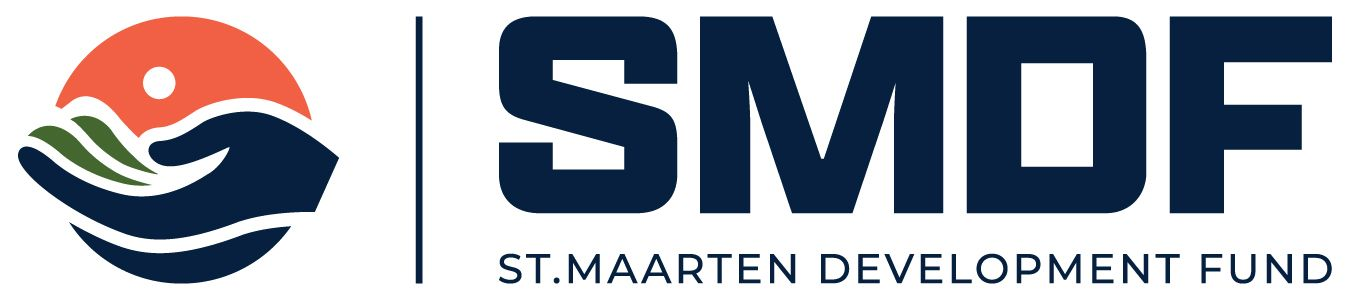 Table of Contents1	GENERAL DETAILS ABOUT THE ORGANISATION	32	PROJECT FOR WHICH YOU ARE REQUESTING  FUNDING	63	RESULTS OF THE PROJECT	104	PROJECT ENVIRONMENT	125	COSTS & FINANCING OF THE PROJECT	146	ADDENDUMS AND SOME GENERAL QUESTIONS	167	SIGNATURE	17Appendix 1.	Financing Plan	19Appendix 2.	Time Planning	20GENERAL DETAILS ABOUT THE ORGANISATION 1.1	Requesting organization.1.2	Contact persons for this request.1.3	Objective of the organization (please copy directly from Statutes).1.4.	Name and functions of all board members. 1.5. 	Name and functions of Members of Management.1.6 	Please list the number of employees and volunteers (and hours committed to) the organization has:1.7	Mention the 3 most recent events and projects of the organization.(Maximum one page).PROJECT FOR WHICH YOU ARE REQUESTING 	FUNDING2.1	The title of the project2.2	Short description of the projectIf the project is a component of a larger project, please explain the larger project & how this component contributes to the success of the overall project. 2.3a	Which is the identified target group?How many persons are in the target group? 2.3b	Number of persons for whom the project is intended How many people shall be reached with the project? In case the project has more target groups, kindly indicate quantities per group.2.3c	Explanation for choice of Target GroupDescribe the Target group as chosen above with possible division in sub-groups.2.4	What are the 3 most important objectives of this project?2.5	Has your target group been involved in your project preparation and will they be
involved in your project implementation? Kindly explain.	2.6	Expected impact of project for the target group(s) on short term (less than 1 year), middle-long term (3-5 years) and long term (over 5 years). What impact would it have on the lives of the beneficiaries?2.7	Where will the project take place (which district/area)?2.8	Time planning of the project. Kindly indicate periods as precise as possible. Take note of the period for your request to be handled. In addition, it is necessary to complete Addendum 1 (‘Time Planning’).2.9	Has your organization organized a similar project in the past?2.10	How is this project part of the regular activities of your organization?2.11	Why do you feel your organization is qualified to execute this project? 2.12	How will your organization continue its activities after the project financing from SMDF has ended?RESULTS OF THE PROJECT3.1	What will be the concrete results of the project: products and/or services delivered by the project? Formulate the results using the SMART criteria: Specific, Measurable, Achievable/Attainable, Realistic and Time-Bound terms. 3.2	What activities will be executed during the project period? 3.3	How will the results of the project be measured and reported (quantitatively and qualitatively)? 3.4	What are the core Operational Project Activities and sub-components? Link your activities as noted in 3.2 to the Time Planning in Appendix 1When will each important activity be executed and/or which results will be visible? 3.5	How will the monitoring of the project take place? Who is going to do the monitoring and how? Describe, if necessary, the method and the distribution of tasks and responsibilities.3.6	How will the project’s success be measured? 3.7	How will the project be publicized?                                                                        
 What is the media strategy for this project?PROJECT ENVIRONMENT4.1	Are other organizations involved with this project?If yes, which organization(s), and how will they be involved?4.2	Do you know of other organizations which are (or have been) working on similar objectives/projects? If yes, which? Have you sought collaboration?4.3	If the project is implemented in one specific place, are you the owner of the land or the building where the project is realized, or do you rent or lease this?In case of rent or lease, kindly answer questions in 4.4. Otherwise proceed to 4.74.4	Who is the owner of the land or the building?
4.5	What rent/lease term did you agree on and how long is the term?4.6	Who is financially responsible for the maintenance of the land or building?4.7	Will additional works be required to have the venue meet the project’s needs?If yes, kindly describe these. 4.8	What are the threats to the success of this project? Please describe these threats and how they will be addressed. 4.9	Is support from Government authorities necessary for the project? If yes, point out what this consists of and which measures have been taken hereto (example – permits, operational subsidies and so forth).COSTS & FINANCING OF THE PROJECT(Mention all amounts exclusively in Guilders).Total costs of the project and the status of the financing.    Total costs of Project – ANG _____________________SMDF would like to be informed about pending or decisions made by other funding agencies and lenders.5.2 	Why is funding from an external donor necessary?5.3	If no contribution has been requested from other funding agencies, or if there is no contribution from your organization or the participants, kindly explain why not.5.4	Is there any income to be expected from the project? If yes, what amount and what are you going to do with income or how will the income be used?5.5	If it concerns a long-term project: how, and by whom, will the exploitation of the project be covered for the next 3 to 5 years? If necessary, attach specification separately.5.6 	Is your organization receiving funding from another local or international funding agency? If yes, please explain and provide details about the agency, and expenses covered.5.7	Do you expect important changes in your financing in the coming year or years? If yes, please explain.ADDENDUMS AND GENERAL QUESTIONS 6.1	Please check off the attachments you are sending in with your application.6.2 	Further details or remarks which are of importance for your request.6.3	How did you hear of SMDF? SIGNATURESignature must be of an authorized person or registered competent persons, as indicated in the Chamber of Commerce Excerpt and Articles of Incorporation.Truthfully completed:Notes to Financing PlanGeneral The budget must be set up on the basis of the activities to be executed.Own contributionThe aim is that all organizations make a financial contribution towards the implementation of the project. This contribution can come from the target groups(s), participants, other third-party donors or the organization’s own resources. Appendix 1.	Financing PlanThe Financing Plan provides a full overview of all project costs and how they will be financed. Project Activities are key activities that must be done for the project to be successful. Components are the individual actions, within the Project Activity, that must be done to have the activities be successful. Project Activities can include Personnel Costs and Components can include the cost of individual employees. Similarly, other Operational Activities can be Utility, Housing, Material and Transportation costs etc.
You are to list each Project Activity and Component as well as the source of the funds for the activities, be it from your SMDF request, project target group, own funds or third parties. Using the activities indicated in your response to question 3.4, list each Project Activity and its Component. You are encouraged to use the attached Excel Budget Template spreadsheet. Appendix 2.	Time PlanningThe Time Planning indicates when specific project activities will be executed. Using the activities indicated in your response to question 3.4, indicate during which week or month of the project period the specific activities will take place. Name of NGO:Project Name:August 17, 2021This application contains 20 pagesSubsidy Request Form 210817Name as Registered:Registration number Chamber of Commerce:Registration number Chamber of Commerce:Year established:Year established:Doing Business As.:Address:P.O .Box:Telephone:Fax:E-mail address:Website:www. (Legal) positionOrganization: foundation	(Legal) positionOrganization: associationTax Inspector:Crib #Name contact person:M FName contact person:(gender) (title) (initials) (first name) (last name)Function:Telephone home:Telephone office:Cellular:Fax number:E-mail address:Title of Project: Duration:Costs: Activities:Results:Funded by:Title of Project: Duration:Costs: Activities:Results:Funded by:Title of Project: Duration:Costs: Activities:Results:Funded by:Target groupNumber of persons by age and categoryNumber of persons by age and categoryNumber of persons by age and categoryTotal amount of personsTarget group0-2424-5555+Total amount of persons General Population  Households Youth Elderly (60+) Disabled Teenage mothersOther3.Preparation starts as of:(DD/MM/YYYY)Execution starts as of:(DD/MM/YYYY)Completion project:(DD/MM/YYYY)Project closure including finances and contents:(DD/MM/YYYY)SMART property rent lease others, 5.g.  others, 5.g.  others, 5.g. Name:Address:Phone Number:E-Mail address:Term:  indefinite   indefinite   indefinite   indefinite   indefinite Term:  definite, for:yearsUp to: NameRequested amountGrantedPendingRejectedSMDFANGGovernmentANGOrganization’s own contributionANGParticipant’s contribution ANGSponsorsANGOther Funding AgenciesANGOtherANGOtherANGTotal requestedANG  Total grantedANG  Total still pendingANG  Required attachments:Required attachments:Time planning attachedBudget in the form of a Financing Plan  attachedStatutes / Articles of Incorporation attachedChamber of Commerce Excerpt, no older than 6 months attachedOrganization Plan / Organogram attachedBalance sheet, Income/Financial Statement as submitted to Tax Inspectorate attached Other quotations (if applicable) attachedPhotographs of Program Activities attachedExtra attachments (not required):Extra attachments (not required):Extra attachments (not required):Resume Applicants (if new) attached n/aProject Description / Business Plan: attached n/aRental Agreement: attached n/aPlace:Date:Name 1:Function:Signature:Name 2:Function:Signature:Attention! Please do not forget the following details:Check if all sections of the request form are filled out and if all required attachments are attached;Make a copy for your own administration;Drop off the original hardcopy to SMDF’s Office;Send in all attachments and number them;Send a copy of the request form in digitally WORD format to: info@smdf.sx(in ANG)Contribution from SMDFContribution from Target groupOwn contributionContribution from third partiesTotal1Project Activity1.1Component1.2Component1.3Component2Project Activity2.1Component2.2Component2.2ComponentXProject Activityx.xComponentx.xComponentCalendar per week/month Calendar per week/month Calendar per week/month Calendar per week/month Calendar per week/month Calendar per week/month Calendar per week/month Calendar per week/month Calendar per week/month Calendar per week/month Calendar per week/month Calendar per week/month mnth/wkmnth/wkmnth/wkmnth/wkmnth/wkmnth/wkmnth/wkmnth/wkmnth/wkmnth/wkmnth/wkmnth/wk1Project Activity1.1Component1.2Component1.3Component1.4Component2Project Activity2.1Component2.2Component2.3Component2.4Component3Project Activity3.1Component3.2ComponentxEtc.x.xEtc.